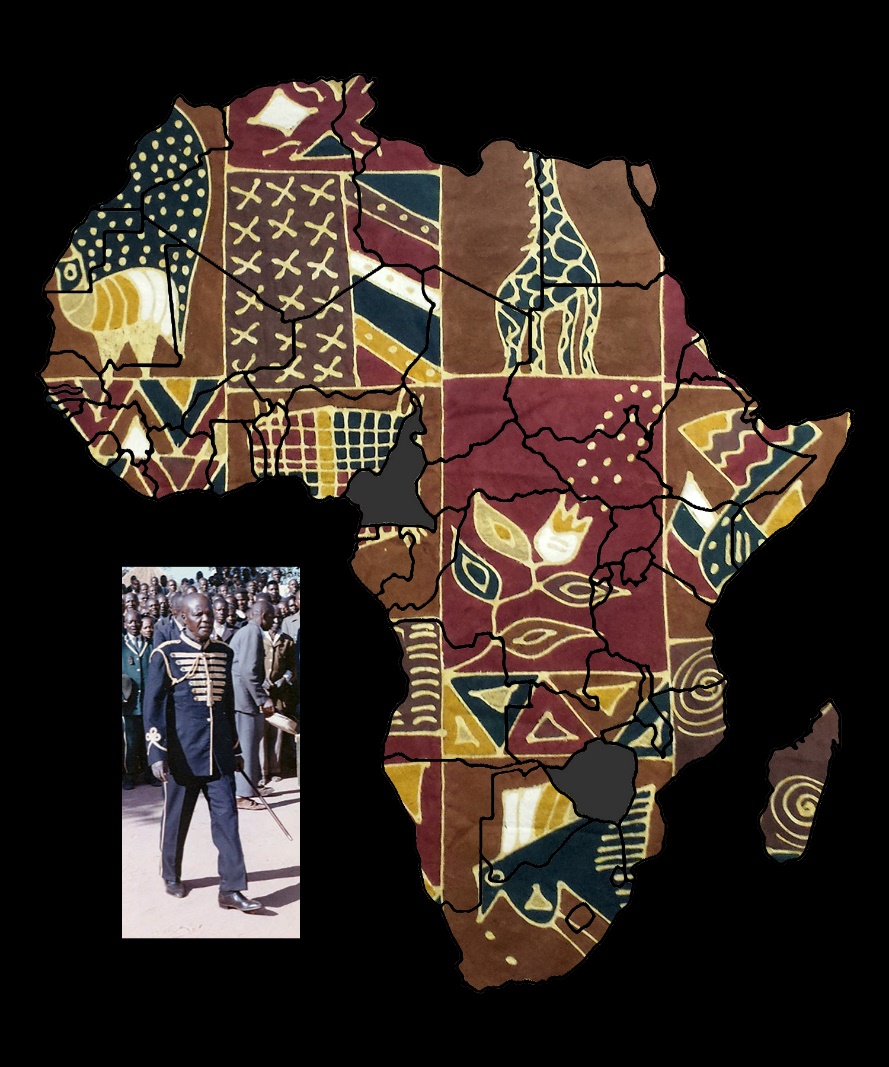 A publication of the Dictionary of African Christian Biography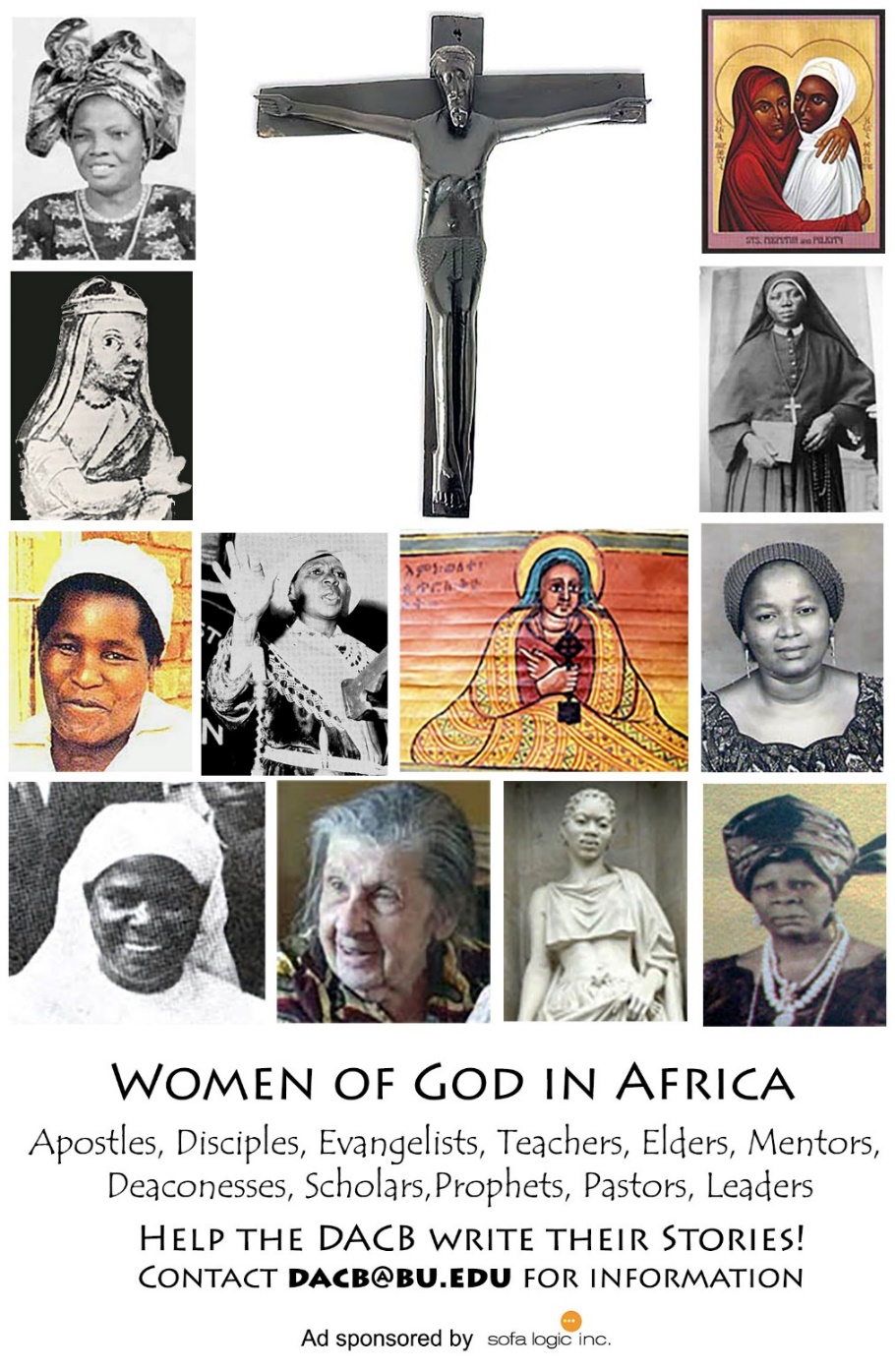 Journal of
  African
   Christian
    BiographyVol. 3, No. 2 (April 2018)Focus: 
Samuel Mutendi (Zimbabwe)
Paul Nchoji Nkwi (Cameroon)